О внесении изменений в постановление администрации Нововеличковского сельского поселения Динского района                     от 13.01.2016 № 7 «Об утверждении административного регламента предоставления администрацией Нововеличковского сельского поселения Динского района муниципальной услуги «Предоставление выписки из похозяйственной книги»В соответствии с Федеральным законом от 6 октября 2003 года № 131-ФЗ «Об общих принципах организации местного самоуправления в Российской Федерации», Федеральным законом от 27 июля 2010 года № 210-ФЗ «Об организации предоставления государственных и муниципальных услуг», постановлением Правительства Российской Федерации от 16 мая 2011 года № 373 «О разработке и утверждении административных регламентов исполнения государственных функций и административных регламентов предоставления государственных услуг», руководствуясь Уставом Нововеличковского сельского поселения Динского района и в целях приведения в соответствие с нормами федерального законодательства регламента администрации Нововеличковского сельского поселения по предоставлению муниципальной услуги, экспертным заключением № 34.01-254/16-04 от 01.03.2016 департамента внутренней политики администрации Краснодарского края: п о с т а н о в л я ю:1. Внести в постановление администрации Нововеличковского сельского поселения Динского района № 7 от 13.01.2016 Об утверждении административного регламента предоставления администрацией Нововеличковского сельского поселения Динского района муниципальной услуги «Предоставление выписки из похозяйственной книги» следующие изменения: 1) исключить из пункта 2.5 раздела 2 приложения к постановлению ссылку на Федеральный закон от 02.05.2006 № 59-ФЗ «О порядке рассмотрения обращений граждан Российской Федерации»;2) дополнить пункт 2.6 раздела 2 приложения к постановлению подпунктом 2.6.1 следующего содержания: «2.6.1 Исчерпывающий перечень документов, необходимых в соответствии с нормативными правовыми актами для предоставления Муниципальной услуги, которые находятся в распоряжении государственных органов, органов местного самоуправления и иных органов, участвующих в предоставлении Муниципальной услуги, и которые заявитель вправе представить, а также способы их получения заявителем, в том числе в электронной форме, порядок их представления.А) Для предоставления Муниципальной услуги от государственных органов власти запрашиваются следующие документы:1) выписка из Единого государственного реестра прав на недвижимое имущество и сделок с ним (далее по тексту - ЕГРП) о правах на земельный участок и расположенных на нем объектов недвижимого имущества или уведомление об отсутствии в ЕГРП запрашиваемых сведений о зарегистрированных правах на указанный земельный участок и расположенных на нем объектов недвижимого имущества;Документы, перечисленные в настоящем пункте, могут быть представлены заявителем самостоятельно.Непредставление заявителем документов, перечисленных в настоящем пункте, не является основанием для отказа в предоставлении Муниципальной услуги.Б) Указание на запрет требовать от заявителя представления документов и информации или осуществления действий:МФЦ и Администрация не вправе требовать от заявителя:- предоставления документов и информации или осуществления действий, представление или осуществление которых не предусмотрено нормативными правовыми актами, регулирующими отношения, возникающие в связи с предоставлением Муниципальной услуги;- представления документов и информации, которые в соответствии с нормативными правовыми актами Российской Федерации, нормативными правовыми актами Краснодарского края и муниципальными правовыми актами находятся в распоряжении государственных органов, предоставляющих государственную услугу, иных государственных органов, органов местного самоуправления и (или) подведомственных государственным органам и органам местного самоуправления организаций, участвующих в предоставлении государственных или муниципальных услуг, за исключением документов, указанных в части 6 статьи 7 Федерального закона от 27 июля . № 210-ФЗ «Об организации предоставления государственных и муниципальных услуг».3) изложить пункт 3.2 раздела 3 приложения к постановлению в следующей редакции:«3.2. Регистрация обращения заявителя3.2.1. Основанием для начала административной процедуры является обращение заявителя с документом, удостоверяющим личность.3.2.2. Для получения муниципальной услуги заявителю необходимо заполнить форму заявления необходимой информацией - для получения выписки  из похозяйственной книги (справки о личном подсобном хозяйстве, составе семьи и иных справок);3.2.3. Должностное лицо администрации регистрирует письменное заявление в журнале регистрации заявлений. 3.2.4. Срок выполнения административной процедуры составляет 15 минут.3.2.5. Результатом выполнения административной процедуры являются:-зарегистрированная форма заявления на предоставление муниципальной услуги.3.2.6. Заявитель вправе обратиться в МФЦ. При этом процедуры предусмотренные подпунктами 3.2.1 – 3.2.5 пункта 3.2. раздела 3 настоящего Административного регламента, осуществляет специалист МФЦ. МФЦ не позднее следующего рабочего дня после принятия заявления с приложенными документами, передает их в Администрацию для рассмотрения и принятия решения о предоставлении или об отказе в предоставлении Муниципальной услуги.3.2.7. В любое время с момента приема документов заявитель имеет право на получение сведений о прохождении процедуры предоставления Муниципальной услуги по телефону либо непосредственно в МФЦ.3.2.8. Критерием принятия решения по данной административной процедуре является соответствие заявления утвержденной форме и наличие всех необходимых документов к нему.3.2.9. Результатом данной административной процедуры является передача заявления с комплектом документов сопроводительным письмом (карточкой) в Администрацию либо подача документов заявителем непосредственно в Администрацию для рассмотрения.3.2.10. Способом фиксации результата данной административной процедуры является проставление штампа входящего документа Администрации о получении заявления с комплектом документов из МФЦ либо непосредственно в Администрации.3.2.11. Общий срок выполнения административной процедуры не может превышать 1 (один) день.»4) изложить подпункт 3.3.1 пункта 3.3 раздела 3 приложения к постановлению в следующей редакции:«3.3.1. Основанием для начала административной процедуры является обращение заявителя в администрацию или МФЦ с заявлением и документами, указанными в п. 2.6 настоящего регламента.»5) изложить подпункт 3.3.2 пункта 3.3 раздела 3 приложения к постановлению в следующей редакции:3.3.2. Должностное лицо администрации проверяет представленные документы на полноту и содержание, в случае необходимости в порядке межведомственного информационного взаимодействия подготавливает и направляет:1) в управление Федеральной службы государственной регистрации, кадастра и картографии по Краснодарскому краю о зарегистрированных правах на земельный участок, о зарегистрированных правах на здания, строения, объект незавершенного строительства находящихся на испрашиваемом земельном участке, если такие документы не представлены гражданином или юридическим лицом по собственной инициативе»6) изложить пункт 3.4 раздела 3 приложения к постановлению в следующей редакции:«3.4. Выдача сведений из похозяйственных книги (выписок из похозяйственной книги) или реестра (справок о личном подсобном хозяйстве, о составе семьи и иных справок).3.4.1. Основанием для начала административной процедуры является уточнение сведений в лицевом счете заявителя в похозяйственных книге или реестре администрации.3.4.2. Должностное лицо администрации готовит сведения из похозяйственных книги (выписки из похозяйственной книги) или (справки о личном подсобном хозяйстве, о составе семьи и иные справки). Выписка из похозяйственной книги подписывается главой поселения и заверяется  печатью администрации поселения. Справка о личном подсобном хозяйстве, о составе семьи и иные справки подписывается начальником общего отдела.3.4.3. Подписанные сведения из похозяйственных книги (выписки из похозяйственной книги) или (справки о личном подсобном хозяйстве, о составе семьи и иные справки) регистрируются в журнале регистрации выдачи справок  (выписки из похозяйственной книги).3.4.4. Зарегистрированные документы выдаются:- лично заявителю;- почтой;- через законного представителя.Специалист администрации, ответственный за выдачу документов, устанавливает личность заявителя, в том числе проверяет документ, удостоверяющий личность, проверяет правомочность заявителя, в том числе полномочия представителя3.4.5.Специалист администрации, ответственный за выдачу документов, делает запись в книге учета выданных документов, знакомит заявителя с перечнем выдаваемых документов (оглашает названия выдаваемых документов). Заявитель расписывается в получении документов в книге учета. Специалист, ответственный за выдачу документов, выдает документы заявителю.3.4.6. Заявитель вправе получить результаты предоставления муниципальной услуги (документы) в МФЦ. При этом процедуры предусмотренные пунктами 3.4.4, 3.4.5  настоящего Административного регламента, осуществляет специалист МФЦ. 3.4.5 Общий срок исполнения заявления 10 дней. 3.4.6. Критерием принятия решения по данной административной процедуре является получение заявителем в администрации или специалистом МФЦ документов для вручения заявителю.3.4.7. Результатом данной административной процедуры является выдача сведений из похозяйственных книги (выписки из похозяйственной книги) или справки о личном подсобном хозяйстве, о составе семьи и иных справок.3.4.8. Способом фиксации результата данной административной процедуры является регистрация в книге учета выданных документов специалистом отдела администрации или специалистом МФЦ.3.4.9. Общий срок выполнения административной процедуры не может превышать 1 (один) дней.»7) изложить наименование раздела 5 приложения к постановлению в следующей редакции:«V. Досудебный (внесудебный) порядок обжалования решений и действий (бездействия) органа, предоставляющего муниципальную услугу, а также должностных лиц, муниципальных служащих.»2. Общему отделу администрации Нововеличковского сельского поселения Динского района (Калитка) обнародовать настоящее постановление в установленном порядке и разместить на официальном Интернет-сайте администрации Нововеличковского сельского поселения Динского района. 3. Контроль за выполнением настоящего постановления оставляю за собой.4. Настоящее постановление вступает в силу со дня его официального обнародования.Главы администрацииНововеличковскогосельского поселения                                                                                              С.М. Кова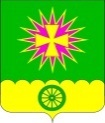 АДМИНИСТРАЦИЯ  НОВОВЕЛИЧКОВСКОГО СЕЛЬСКОГО ПОСЕЛЕНИЯ ДИНСКОГО РАЙОНА ПОСТАНОВЛЕНИЕот  04.04.2016          			                                                      №  174                                       ст. Нововеличковская